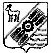 САМАРСКАЯ ОБЛАСТЬ СОБРАНИЕ ПРЕДСТАВИТЕЛЕЙСЕЛЬСКОГО ПОСЕЛЕНИЯ ОБШАРОВКА МУНИЦИПАЛЬНОГО РАЙОНА ПРИВОЛЖСКИЙ САМАРСКОЙ ОБЛАСТИЧЕТВЕРТОГО СОЗЫВАРЕШЕНИЕ №    134/40от 01 марта 2023 года«О внесении изменений в решение Собрания представителей сельского поселения Обшаровка муниципального района Приволжский Самарской области № 121/38 от 27.12.2022 г. «О бюджете сельского поселения Обшаровкамуниципального района Приволжский                                                                                                                                                                                                                                                                                                                                               Самарской области на 2023 год и плановый период 2024 и 2025 годов»     В соответствии с Уставом сельского поселения Обшаровка муниципального района Приволжский Самарской области, ст. 160.1 Бюджетного кодекса РФ, руководствуясь Решением Собрания представителей сельского поселения Обшаровка муниципального района Приволжский Самарской области № 121/38 от 27 декабря 2022 г. «О бюджете сельского поселения Обшаровка муниципального района Приволжский Самарской области на 2023 год и плановый период 2024 и 2025 годов», Собрание представителей сельского поселения Обшаровка муниципального района Приволжский Самарской области                                                                  РЕШИЛО:         1. Внести в решение Собрания представителей сельского поселения Обшаровка муниципального района Приволжский Самарской области от 27.12.2022 № 121/38 «О бюджете сельского поселения Обшаровка муниципального района Приволжский Самарской области на 2023 год и плановый период 2024 и 2025годов» (далее – Решение) следующие изменения:	1.1. Статью 1 Решения изложить в следующей редакции:              Статья 11. Утвердить основные характеристики  бюджета сельского поселения Обшаровка муниципального района Приволжский Самарской области на 2023 год:общий объём доходов – 23 625 058,56 рублей;общий объём расходов –24 076 361,29 рублей;                                                                                                                                           общий объем дефицита – 451 302,73 рублей;            1.2. Статью 13 Решения изложить в следующей редакции:            Статья 13  1. Установить предельный объем муниципального внутреннего долга сельского поселения Обшаровка муниципального района Приволжский Самарской области:в 2023году – в сумме 11 812,52928 тыс. рублей;в 2024 году – в сумме 23 696,315 тыс. рублей;в 2025 году – в сумме 6 951,610 тыс. рублей.2. Настоящее Решение вступает в силу со дня официального опубликования в информационном бюллетене "Вестник сельского поселения Обшаровка" и распространяется на правоотношения, возникшие с 1 января 2023 года.Главасельского поселения                                                                         А.В.Власенко Председатель Собрания представителейсельского поселения Обшаровка муниципального района Приволжский Самарской области                                                                          Т.П.Насенкова           Приложение 7                                                                              к Решению Собрания представителей «О бюджете сельского поселения Обшаровка муниципального района Приволжский на 2023год и плановый период 2024 и 2025 годов»                               Источники  финансирования дефицита бюджета сельского поселения Обшаровкамуниципального района  Приволжский  на 2023годПриложение №1Приложение №1к Решению Собрания представителей сельского поселения Обшаровка муниципального района Приволжский Самарской области "О бюджете сельского поселения Обшаровка муниципального района Приволжский Самарской области на 2023год и плановый период 2024 и 2025 годов"к Решению Собрания представителей сельского поселения Обшаровка муниципального района Приволжский Самарской области "О бюджете сельского поселения Обшаровка муниципального района Приволжский Самарской области на 2023год и плановый период 2024 и 2025 годов"к Решению Собрания представителей сельского поселения Обшаровка муниципального района Приволжский Самарской области "О бюджете сельского поселения Обшаровка муниципального района Приволжский Самарской области на 2023год и плановый период 2024 и 2025 годов"к Решению Собрания представителей сельского поселения Обшаровка муниципального района Приволжский Самарской области "О бюджете сельского поселения Обшаровка муниципального района Приволжский Самарской области на 2023год и плановый период 2024 и 2025 годов"к Решению Собрания представителей сельского поселения Обшаровка муниципального района Приволжский Самарской области "О бюджете сельского поселения Обшаровка муниципального района Приволжский Самарской области на 2023год и плановый период 2024 и 2025 годов"к Решению Собрания представителей сельского поселения Обшаровка муниципального района Приволжский Самарской области "О бюджете сельского поселения Обшаровка муниципального района Приволжский Самарской области на 2023год и плановый период 2024 и 2025 годов"к Решению Собрания представителей сельского поселения Обшаровка муниципального района Приволжский Самарской области "О бюджете сельского поселения Обшаровка муниципального района Приволжский Самарской области на 2023год и плановый период 2024 и 2025 годов"к Решению Собрания представителей сельского поселения Обшаровка муниципального района Приволжский Самарской области "О бюджете сельского поселения Обшаровка муниципального района Приволжский Самарской области на 2023год и плановый период 2024 и 2025 годов"к Решению Собрания представителей сельского поселения Обшаровка муниципального района Приволжский Самарской области "О бюджете сельского поселения Обшаровка муниципального района Приволжский Самарской области на 2023год и плановый период 2024 и 2025 годов"к Решению Собрания представителей сельского поселения Обшаровка муниципального района Приволжский Самарской области "О бюджете сельского поселения Обшаровка муниципального района Приволжский Самарской области на 2023год и плановый период 2024 и 2025 годов"к Решению Собрания представителей сельского поселения Обшаровка муниципального района Приволжский Самарской области "О бюджете сельского поселения Обшаровка муниципального района Приволжский Самарской области на 2023год и плановый период 2024 и 2025 годов"к Решению Собрания представителей сельского поселения Обшаровка муниципального района Приволжский Самарской области "О бюджете сельского поселения Обшаровка муниципального района Приволжский Самарской области на 2023год и плановый период 2024 и 2025 годов"к Решению Собрания представителей сельского поселения Обшаровка муниципального района Приволжский Самарской области "О бюджете сельского поселения Обшаровка муниципального района Приволжский Самарской области на 2023год и плановый период 2024 и 2025 годов"к Решению Собрания представителей сельского поселения Обшаровка муниципального района Приволжский Самарской области "О бюджете сельского поселения Обшаровка муниципального района Приволжский Самарской области на 2023год и плановый период 2024 и 2025 годов"к Решению Собрания представителей сельского поселения Обшаровка муниципального района Приволжский Самарской области "О бюджете сельского поселения Обшаровка муниципального района Приволжский Самарской области на 2023год и плановый период 2024 и 2025 годов"Ведомственная структура расходов  бюджета сельского поселения Обшаровка муниципального района Приволжский Самарской области на плановый период  2023 год.        Ведомственная структура расходов  бюджета сельского поселения Обшаровка муниципального района Приволжский Самарской области на плановый период  2023 год.        Ведомственная структура расходов  бюджета сельского поселения Обшаровка муниципального района Приволжский Самарской области на плановый период  2023 год.        Ведомственная структура расходов  бюджета сельского поселения Обшаровка муниципального района Приволжский Самарской области на плановый период  2023 год.        Ведомственная структура расходов  бюджета сельского поселения Обшаровка муниципального района Приволжский Самарской области на плановый период  2023 год.        Ведомственная структура расходов  бюджета сельского поселения Обшаровка муниципального района Приволжский Самарской области на плановый период  2023 год.        Ведомственная структура расходов  бюджета сельского поселения Обшаровка муниципального района Приволжский Самарской области на плановый период  2023 год.        Ведомственная структура расходов  бюджета сельского поселения Обшаровка муниципального района Приволжский Самарской области на плановый период  2023 год.        Ведомственная структура расходов  бюджета сельского поселения Обшаровка муниципального района Приволжский Самарской области на плановый период  2023 год.        Ведомственная структура расходов  бюджета сельского поселения Обшаровка муниципального района Приволжский Самарской области на плановый период  2023 год.        Ведомственная структура расходов  бюджета сельского поселения Обшаровка муниципального района Приволжский Самарской области на плановый период  2023 год.        Ведомственная структура расходов  бюджета сельского поселения Обшаровка муниципального района Приволжский Самарской области на плановый период  2023 год.        Ведомственная структура расходов  бюджета сельского поселения Обшаровка муниципального района Приволжский Самарской области на плановый период  2023 год.        Ведомственная структура расходов  бюджета сельского поселения Обшаровка муниципального района Приволжский Самарской области на плановый период  2023 год.        Код ГРБСНаименование главного распорядителя бюджетных средств, раздела, подраздела, целевой статьи, вида расходов РзПзЦСРВР2023 год, руб.В т. ч. за счет безвозмездных поступлений414Администрация сельского поселения Обшаровка муниципального района Приволжский Самарской области24 076 361,297 168 044,56Функционирование высшего должностного лица субъекта РФ и муниципального образования01021 330 938,00Обеспечение выполнений функций органами местного самоуправления, Глава муниципального образования01029 010 011 0101 330 938,00Расходы на выплаты персоналу государственных (муниципальных органов)01029 010 011 0101201 330 938,00Функционирование Правительства РФ, высших исполнительных органов государственной власти субъектов РФ, местных администраций  01044 703 121,00Обеспечение выполнений функций органами местного самоуправления.0104901 00 110404 703 121,00Расходы на выплаты персоналу государственных (муниципальных органов)0104901 00 110401204 527 261,00Иные закупки товаров, работ и услуг для обеспечения государственных(муниципальных) нужд0104901 00 11040240175 760,00Уплата налогов, сборов и иных платежей0104901 00 11040850100,00Резервные фонды011140 000,00Резервные фонды местных администраций0111901 00 9901040 000,00Резервные фонды0111901 00 9901087040 000,00Мобилизационная  и вневойсковая подготовка0203287 680,00287 680,00Осуществление первичного воинского учета на территориях, где отсутствуют военные комиссариаты0203901 00 51180287 680,00287 680,00Расходы на выплаты персоналу государственных (муниципальных органов)0203901 00 51180120287 680,00287 680,00Защита населения и территории от ЧС природного и техногенного характера, ГО030930 000,00Иные закупки товаров, работ и услуг для обеспечения государственных (муниципальных) нужд0309904 00 2321024030 000,00Другие вопросы в области национальной безопасности и правоохранительной деятельности031430 000,00Иные закупки товаров, работ и услуг для обеспечения государственных (муниципальных) нужд0314904 00 2322024030 000,00Сельское хозяйство и рыболовство040547 053,8746 583,33Иные закупки товаров, работ и услуг для обеспечения государственных (муниципальных) нужд0405904 00 L599024447 053,8746 583,33Дорожный фонд04099 904 924,694 000 000,00Строительство и содержание автомобильных дорог и инженерных сооружений на них в границах поселений, за счет дорожного фонда. 04099 040 024 6205 798 148,51Иные закупки товаров, работ и услуг для обеспечения государственных (муниципальных) нужд04099 040 024 6202405 798 148,51Программа комплексное  развитие транспортной инфраструктуры сельского поселения Обшаровка муниципального района Приволжский Самарской области на 2018-2033 годы», в том числе за счет областных средств0409310 00 S32704 106 776,184 000 000,00Иные закупки товаров, работ и услуг для обеспечения государственных (муниципальных) нужд0409310 00 S32702404 106 776,184 000 000,00Жилищное хозяйство0501396 668,96Расходы местного бюджета  в области жилищного хозяйства0501905 00 25010396 668,96Иные закупки товаров, работ и услуг для обеспечения государственных ( муниципальных) нужд 0501905 00 2501024026 668,96Уплата налогов, сборов и иных платежей0501905 00 25010850370 000,00Коммунальное хозяйство0502500 000,00Расходы местного бюджета  в области коммунального хозяйства0502905 00 25020500 000,00Иные закупки товаров, работ и услуг для обеспечения государственных ( муниципальных) нужд 0502905 00 25020240500 000,00Благоустройство05035 030 974,772 833 781,23Расходы местного бюджета в области благоустройства, прочие мероприятия по благоустройству0503905 00 256502 048 045,720,00Иные закупки товаров, работ и услуг для обеспечения государственных (муниципальных) нужд.0503905 00 256502401 648 045,72Уплата налогов, сборов и иных платежей05039 050 025 650850400 000,00Расходы на реализацию мероприятий по благоустройству дворовых территорий в рамках государственной программы Самарской области «Комплексное развитие сельских территорий Самарской области на 2020-2025 годы»0503420 F2 555512 420 687,612 299 653,23Иные межбюджетные трансферты0503420 F2 555515402 420 687,612 299 653,23Расходы на реализацию мероприятий по благоустройству общественных территорий в рамках государственной программы Самарской области «Комплексное развитие сельских территорий Самарской области на 2020-2025 годы»0503420 F2 55552562 240,00534 128,00Иные межбюджетные трансферты0503420 F2 55552540562 240,00534 128,00Иные межбюджетные трансферты0503905 00 782105401,44Культура08011 743 676,26Дворцы и Дома культуры, мероприятия в области культуры0801908 00 280101 743 676,26Иные закупки товаров, работ и услуг для обеспечения государственных (муниципальных) нужд. (ЦКС)0801908 00 280102401 443 676,26Иные межбюджетные трансферты0801908 00 78210540300 000,00Физическая культура110131 323,74Мероприятия в области здравоохранения, спорта и физической культуры, туризма1101909 00 2901031 323,74Иные закупки товаров, работ и услуг для обеспечения государственных (муниципальных) нужд. (ЦКС)1101908 00 2901024031 323,74ВСЕГО24 076 361,297 168 044,56Приложение № 3Приложение № 3Приложение № 3Приложение № 3Приложение № 3к Решению Собрания представителей сельского поселения Обшаровка муниципального района Приволжский Самарской области "О бюджете сельского поселения Обшаровка муниципального района Приволжский Самарской области на 2023год и плановый период 2024 и 2025 годов"к Решению Собрания представителей сельского поселения Обшаровка муниципального района Приволжский Самарской области "О бюджете сельского поселения Обшаровка муниципального района Приволжский Самарской области на 2023год и плановый период 2024 и 2025 годов"к Решению Собрания представителей сельского поселения Обшаровка муниципального района Приволжский Самарской области "О бюджете сельского поселения Обшаровка муниципального района Приволжский Самарской области на 2023год и плановый период 2024 и 2025 годов"к Решению Собрания представителей сельского поселения Обшаровка муниципального района Приволжский Самарской области "О бюджете сельского поселения Обшаровка муниципального района Приволжский Самарской области на 2023год и плановый период 2024 и 2025 годов"к Решению Собрания представителей сельского поселения Обшаровка муниципального района Приволжский Самарской области "О бюджете сельского поселения Обшаровка муниципального района Приволжский Самарской области на 2023год и плановый период 2024 и 2025 годов"Распределение бюджетных ассигнований по целевым статьям (муниципальным программам сельского поселения Обшаровка муниципального района Приволжский Самарской области и непрограммным направлениям деятельности), группам и подгруппам видов расходов классификации расходов местного бюджета на 2023 годРаспределение бюджетных ассигнований по целевым статьям (муниципальным программам сельского поселения Обшаровка муниципального района Приволжский Самарской области и непрограммным направлениям деятельности), группам и подгруппам видов расходов классификации расходов местного бюджета на 2023 годРаспределение бюджетных ассигнований по целевым статьям (муниципальным программам сельского поселения Обшаровка муниципального района Приволжский Самарской области и непрограммным направлениям деятельности), группам и подгруппам видов расходов классификации расходов местного бюджета на 2023 годРаспределение бюджетных ассигнований по целевым статьям (муниципальным программам сельского поселения Обшаровка муниципального района Приволжский Самарской области и непрограммным направлениям деятельности), группам и подгруппам видов расходов классификации расходов местного бюджета на 2023 годРаспределение бюджетных ассигнований по целевым статьям (муниципальным программам сельского поселения Обшаровка муниципального района Приволжский Самарской области и непрограммным направлениям деятельности), группам и подгруппам видов расходов классификации расходов местного бюджета на 2023 годРаспределение бюджетных ассигнований по целевым статьям (муниципальным программам сельского поселения Обшаровка муниципального района Приволжский Самарской области и непрограммным направлениям деятельности), группам и подгруппам видов расходов классификации расходов местного бюджета на 2023 годНаименование главного распорядителя средств местного бюджета, раздела, подраздела, целевой статьи, подгруппы видов расходовЦСРВРруб.руб.руб.Наименование главного распорядителя средств местного бюджета, раздела, подраздела, целевой статьи, подгруппы видов расходовЦСРВР2023 годв т.ч.в т.ч.Наименование главного распорядителя средств местного бюджета, раздела, подраздела, целевой статьи, подгруппы видов расходовЦСРВР2023 годФБ, ОБМБНепрограммные направления расходов местного бюджета в области общегосударственных вопросов, национальной безопасности обороны901 00 000006 361 739,00  287 680,00  6 074 059,00  Обеспечение выполнений функций органами местного самоуправления, Глава муниципального образования901 00 110101 330 938,00  1 330 938,00  Расходы на выплаты персоналу государственных (муниципальных органов)901 00 110101201 330 938,00  1 330 938,00  Обеспечение выполнений функций органами местного самоуправления.901 00 110404 703 121,00  4 703 121,00  Расходы на выплаты персоналу государственных (муниципальных органов)901 00 110401204 527 261,00  4 527 261,00  Иные закупки товаров, работ и услуг для обеспечения государственных(муниципальных) нужд901 00 11040240175 760,00  175 760,00  Уплата налогов, сборов и иных платежей901 00 11040850100,00  100,00  Резервные фонды местных администраций901 00 9901040 000,00  40 000,00  Резервные средства901 00 9901087040 000,00  40 000,00  Осуществление первичного воинского учета на территориях, где отсутствуют военные комиссариаты901 00 51180287 680,00  287 680,00  Расходы на выплаты персоналу государственных (муниципальных органов)901 00 51180120287 680,00  287 680,00  Непрограммные направления расходов местного бюджета в области  национальной безопасности  и правоохранительной деятельности, национальной экономики904 00 0000010 011 978,56  4 046 583,33  5 965 395,23  Мероприятия на реализацию других функций, связанных с обеспечением национальной безопасности и правоохранительной деятельности904 00 2322030 000,00  30 000,00  Прочая закупка товаров, работ и услуг для обеспечения государственных (муниципальных) нужд904 00 2322024030 000,00  30 000,00  Защита территорий и населения от ЧС природного и техногенного характера, ГО904 00 2321030 000,00  30 000,00  Прочая закупка товаров, работ и услуг для обеспечения государственных (муниципальных) нужд904 00 2321024030 000,00  30 000,00  Строительство и содержание автомобильных дорог и инженерных сооружений на них в границах поселений, за счет дорожного фонда. 904 00 246205 798 148,51  5 798 148,51  Иные закупки товаров, работ и услуг для обеспечения государственных(муниципальных) нужд904 00 246202405 798 148,51  5 798 148,51  Программа комплексное  развитие транспортной инфраструктуры сельского поселения Обшаровка муниципального района Приволжский Самарской области на 2018-2033 годы», в том числе за счет областных средств310 00 S32704 106 776,18  4 000 000,00  106 776,18  Иные закупки товаров, работ и услуг для обеспечения государственных(муниципальных) нужд310 00 S32702404 106 776,18  4 000 000,00  106 776,18  Расходы на подготовку проектов межевания земельных участков и на проведение кадастровых работ поселений  Самарской области счет стимулирующих субсидий904 00 L599047 053,87  46 583,33  470,54  Иные закупки товаров, работ и услуг для обеспечения государственных(муниципальных) нужд904 00 L599024047 053,87  46 583,33  470,54  Непрограммные направления расходов местного бюджета в области жилищно- коммунального хозяйство, охраны окружающей среды905 00 000005 927 643,73  2 833 781,23  3 093 862,50  Мероприятия в области жилищного хозяйства905 00 25010396 668,96  396 668,96  Иные закупки товаров, работ и услуг для обеспечения государственных(муниципальных) нужд905 00 2501024026 668,96  26 668,96  Уплата налогов, сборов и иных платежей905 00 25010850370 000,00  370 000,00  Мероприятия в области коммунального хозяйства905 00 25020500 000,00  500 000,00  Иные закупки товаров, работ и услуг для обеспечения государственных(муниципальных) нужд905 00 25020240500 000,00  500 000,00  Расходы местного бюджета в области благоустройства, прочие мероприятия по благоустройству905 00 256502 048 045,72  0,00  2 048 045,72  Иные закупки товаров, работ и услуг для обеспечения государственных (муниципальных) нужд.905 00 256502401 648 045,72  0,00  1 648 045,72  Уплата налогов, сборов и иных платежей905 00 25650850400 000,00  400 000,00  Расходы местного бюджета за счет стимулирующих субсидий в области благоустройство: расходы на реализацию мероприятий по благоустройству дворовых территорий на 2023-2024 годы420 F2 555512 420 687,61  2 299 653,23  121 034,38  Иные межбюджетные трансферты420 F2 555515402 420 687,61  2 299 653,23  121 034,38  Расходы местного бюджета за счет стимулирующих субсидий в области благоустройство: расходы на реализацию мероприятий по благоустройству общественных территорий на 2023-2024 годы420 F2 55552562 240,00  534 128,00  28 112,00  Иные межбюджетные трансферты420 F2 55552540562 240,00  534 128,00  28 112,00  Иные межбюджетные трансферты905 00 782105401,44  0,00  1,44  Непрограммные направления расходов местного бюджета в области культуры, кинематографии, средств массовой информации908 00 000001 743 676,26  0,00  1 743 676,26  Дворцы и Дома культуры, мероприятия в области культуры908 00 280101 443 676,26  1 443 676,26  Иные закупки товаров, работ и услуг для обеспечения государственных (муниципальных) нужд. (ЦКС)908 00 280102401 443 676,26  1 443 676,26  Безвозмездные перечисления организациям, за исключением государственных и муниципальных организаций908 00 78210300 000,00  300 000,00  Иные межбюджетные трансферты909 00 78210540300 000,00  300 000,00  Непрограммные направления расходов местного бюджета в области здравохранения, социальной политики, физической культуры и спорта909 00 0000031 323,74  31 323,74  Мероприятия в области здравоохранения, спорта и физической культуры, туризма909 00 2901031 323,74  31 323,74  Иные закупки товаров, работ и услуг для обеспечения государственных (муниципальных) нужд.909 00 2901024031 323,74  31 323,74  Всего:24 076 361,29  7 168 044,56  16 908 316,73  Код админитсратораКод Наименование кода группы, подгруппы, статьи, вида источника финансирования дефицита бюджета, кода классификации операций сектора государственного управления, относящихся к источникам финансирования дефицита бюджетаСумма,руб.2022г.414 01 00 00 00 00 0000 000Источники внутреннего финансирования дефицитов бюджетов 451 302,73414 01 05 00 00 00 0000 000Изменение остатков средств на счетах по учету средств бюджета451 302,73414 01 05 00 00 00 0000 500Увеличение остатков средств бюджетов-23 625 058,56414 01 05 02 00 00 0000 500Увеличение прочих остатков средств бюджетов-23 625 058,56414 01 05 02 01 00 0000 510Увеличение прочих остатков денежных средств бюджетов-23 625 058,56414 01 05 02 01 10 0000 510Увеличение прочих остатков денежных средств бюджетов сельского поселения Обшаровка-23 625 058,56414 01 05 00 00 00 0000 600Уменьшение остатков средств бюджетов24 076 361,29414 01 05 02 00 00 0000 600Уменьшение прочих остатков средств бюджетов24 076 361,29414 01 05 02 01 00 0000 610 Уменьшение прочих остатков денежных средств бюджетов24 076 361,29414 01 05 02 01 10 0000 510 Уменьшение прочих остатков денежных средств бюджетов сельского поселения Обшаровка24 076 361,29